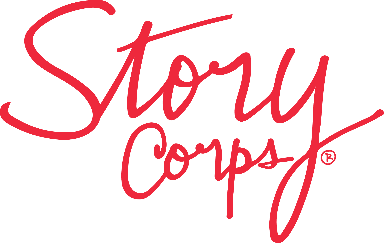 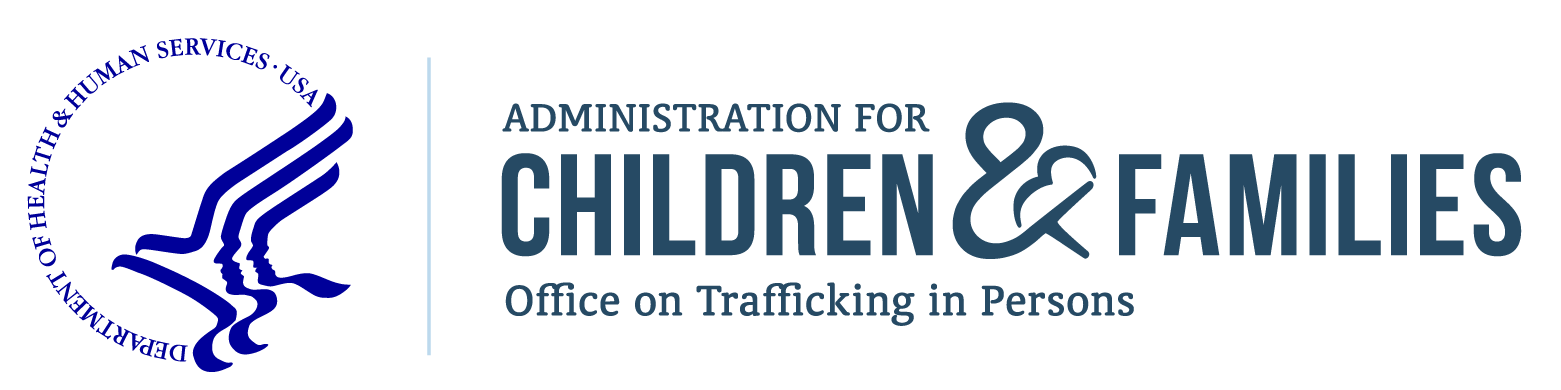 Voices of Freedom — Sample Conversation StartersInterview TipsThink of it as a conversation. Speak normally and address the person you are interviewing. Keep in mind that future listeners may not be familiar with people and places you mention. Set up context and background. Ask questions that encourage details — these can help paint a picture for the listener.Be prepared to ask follow-up questions.Feel free to abandon the planned question list and go with questions that emerge!Great Questions to Ask AnyoneHow did we first meet? What do you remember about meeting me? As a child, what were your hopes for your future? What did you think you would be when you grew up? Describe your community. What do you love about it? What would you change?Who has had the biggest influence on your life? How has your life been different than what you’d imagined? What was the happiest moment of your life? The saddest?What is one thing you want others to know about you?What does your future hold? How would you like to be remembered?  What legacy do you want to leave for your family or community?   Reflections on Lived Experience 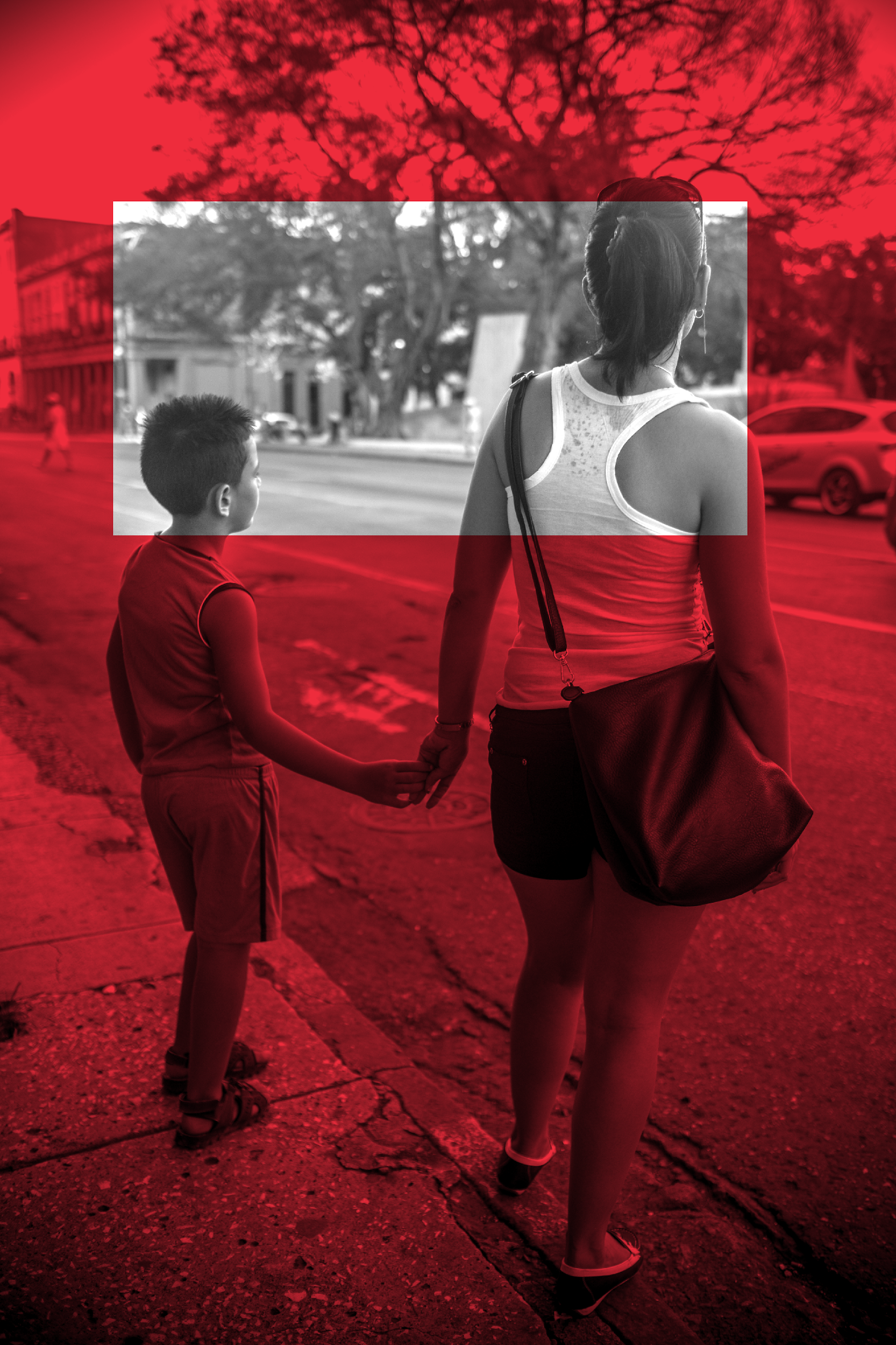 How do you think your life experiences contributed to your work today?Who were your mentors or role models growing up?How do you define resilience? What have been the sources of resilience in your life?What advice would you give to a younger version of yourself?Is there anything about your life so far that surprises you?What message would you like to send to someone 50 years into the future?Reflections on the Anti-Trafficking Field Describe the work that brought you here today. How did you get started?Was there a specific person or event that inspired you to start this work?What or who inspires you or keeps you motivated in the work you do?How does your work differ from most people’s perceptions of anti-trafficking work?What do you wish more people knew or understood about human trafficking and the fight to end it?Do you have any favorite stories from your journey?What is the greatest lesson you have learned from the work you’ve done? What are some of the greatest successes the anti-trafficking field has accomplished in the last twenty years?Are there gaps in the anti-trafficking response that need to be addressed? Tell me about a time at work when you felt proud to do what you do.  What lasting change have you made in your community that you are most proud of?Is there an individual you have served who sticks out in your mind? Why?Do you have any advice for people wishing to make a difference?